Комунальний заклад «Куп’янська спеціальна школа» Харківської обласної радиЗвітМісячник «Увага! Діти на дорозі!»2023Любіть себе та інших поважайте,Своє життя й здоров’я бережіть.І правильну дорогу вибирайте,Якщо до старості бажаєте дожить.Щоб не спізнитись –  ви не поспішайте.Раніше вийдіть, щоб спокійно йти.А по дорозі рот не роззявляйте,Щоб і життя, й здоров’я зберегти.З метою попередження дитячого дорожньо-транспортного травматизму і збереження життя та здоров’я дітей з 01.09.23 по 30.09.23 року у комунальному закладі «Куп’янська спеціальна школа» Харківської обласної ради проводився місячник безпеки дорожнього руху «Увага! Діти на дорозі!». Класні керівники разом з вихователями,  формували у дітей  установки на здоровий і безпечний спосіб життя та розвиток соціальної і громадянської компетентності.Загальні завдання з безпеки дорожнього руху:Формувати та розвивати спостережливість на дорозі та психомоторні звички, пов’язані з відчуттям простору та часу.Навчити поважати людей, що є учасниками дорожнього руху (водіїв, пішоходів).Розкрити важливість знання правил дорожнього руху, дорожніх знаків та їхнє значення.Підвищити обізнаність учнів про належність до громади за допомогою низки правил, звичок безпеки та поведінки на дорозі, яких вони повинні дотримуватися.Набуття навичок і безпечної поведінки, сприяння рефлексії для уникнення ризикових ситуацій, що можуть виникнути під час переміщень дорогою.Знати та виконувати основні правила руху пішохода та водія велосипеда.Заходи:2-3-і класи:1. Гра-лото «Кольорова безпека».2. Бесіда  «Безпека на дорозі –  безпека життя».3. Перегляд презентації «Безпечний рух –  твій вірний друг».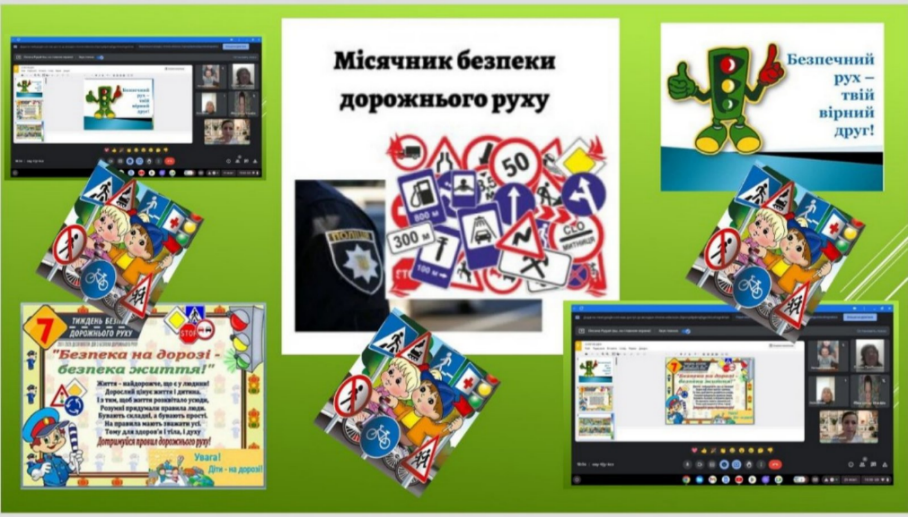 4 клас: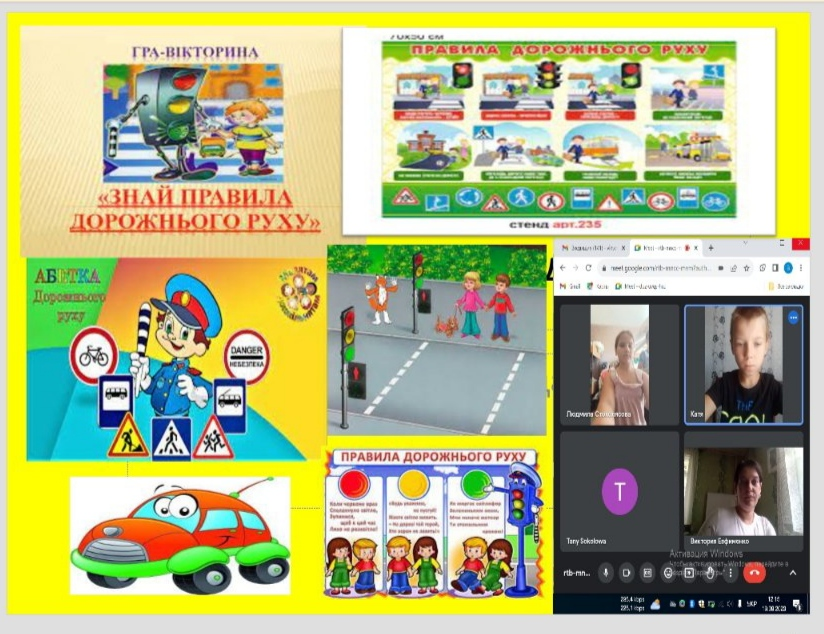 1. Гра-вікторина «Знай правила дорожнього руху».2. Бесіда  «Увага!  Діти на дорозі!».3. Перегляд мультфільму «Азбука безпеки на дорозі».4. Тематичний діалог «Безпека на дорогах в умовах воєнного стану». 5 клас: 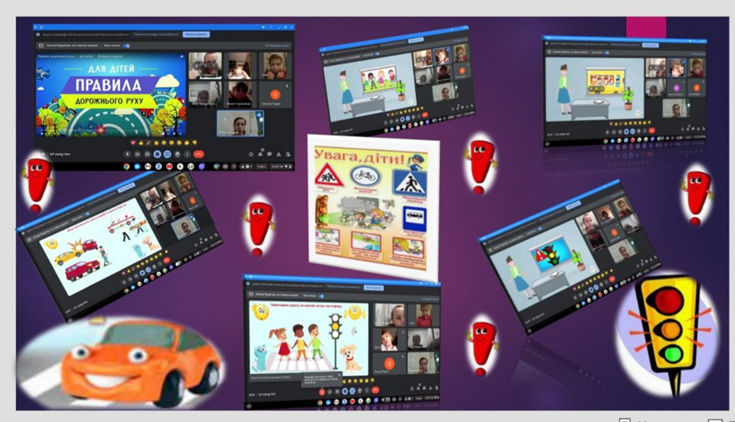 1. Перегляд мультфільмів «Правила дорожнього руху».2. Вікторина «Знайди правильну відповідь».3. Бесіда «Увага! Діти на дорозі».4. Вивчення пам'ятки «Я пішохід!». 6 клас: 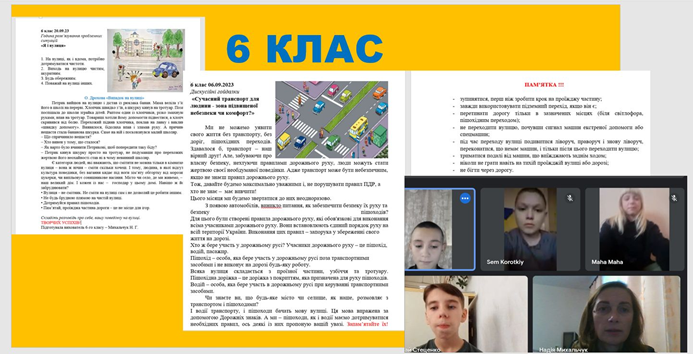 1. Дискусійні гойдалки «Сучасний транспорт для людини – зона підвищеної небезпеки чи комфорт?»2. Практичне заняття«Як правильно переходити дорогу».3. Година розв’язування проблемних  ситуацій «Я і вулиця».                 4. Практичне заняття «Як правильно переходити вулицю».7-А клас:                                1. Презентація «Дисципліна на дорогах –  запорука безпеки».         2. Вуличний марафон «Дорожні знаки знай і поважай».      3.Вікторина «Подорож у країну правил дорожнього руху» .              4. Інформ-година «Перша медична допомога при ДТП». 7-Б клас:  1. Бесіда-обговорення «Цікава казочка на дорожній лад».2. Диліжанс «Подорож у країну правил дорожнього руху» .3.Просвітницький тренінг «Дорожній рух. А ми –  пішоходи».4. Тематичний діалог «Вулиця повна несподіванок» .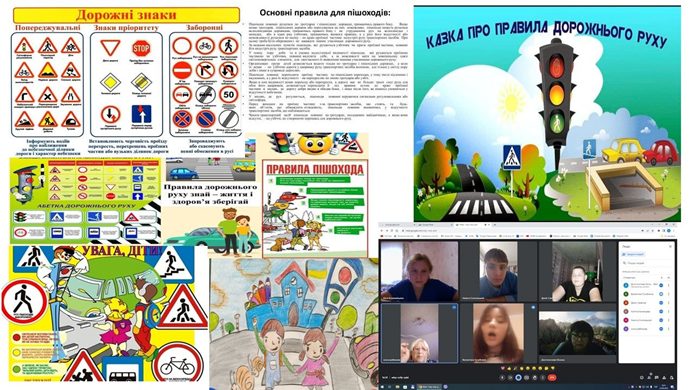 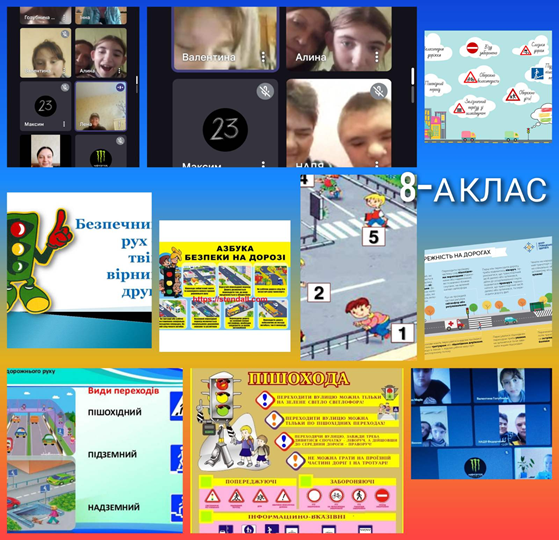 8-А клас:1. Вікторина «Мовою доріг».2. Гра «Твоя дорога до дому».3. Тренінг «Моя сім’я за безпеку дорожнього руху».4. Дайджест «Безпека руху пішохода».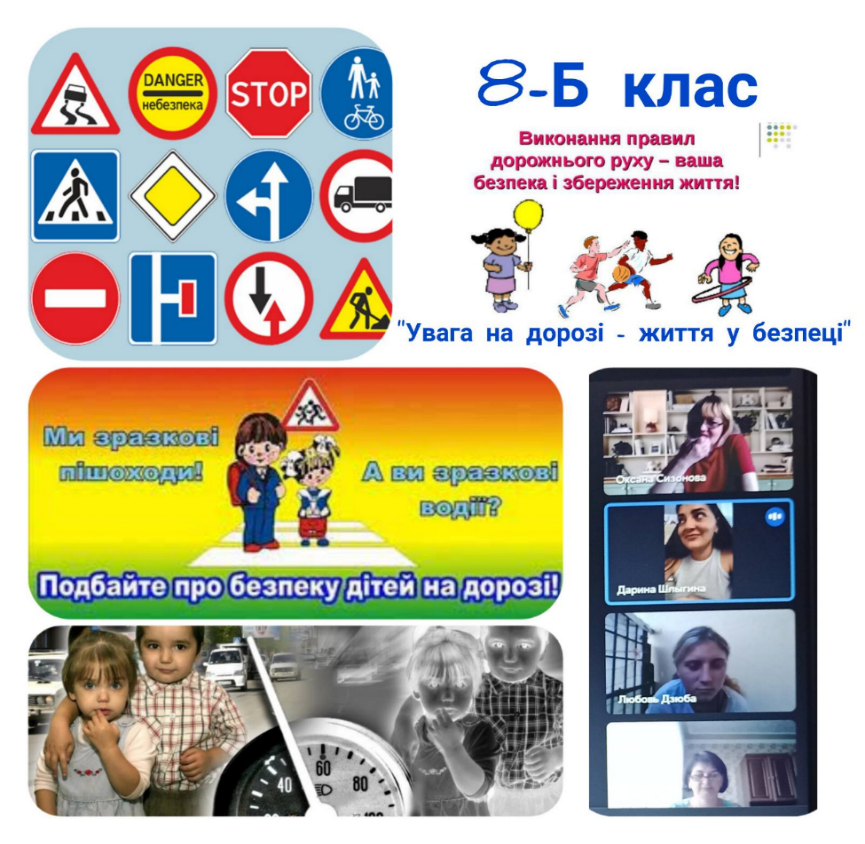  8-Б клас: 1. Перегляд відео « Вчимо основні дорожні знаки». 2. Мультфільми «Пригоди Трайка».3. Гра «Види транспорту».4. Вікторина «Безпечний рух»5. Виховна година «Увага на дорозі –  життя у безпеці».10-А клас:1. Інформаційний дайджест «Твоя безпека залежить від тебе».2. Засідання круглого столу  «Правила дорожнього руху знай –   життя та здоров'я зберігай».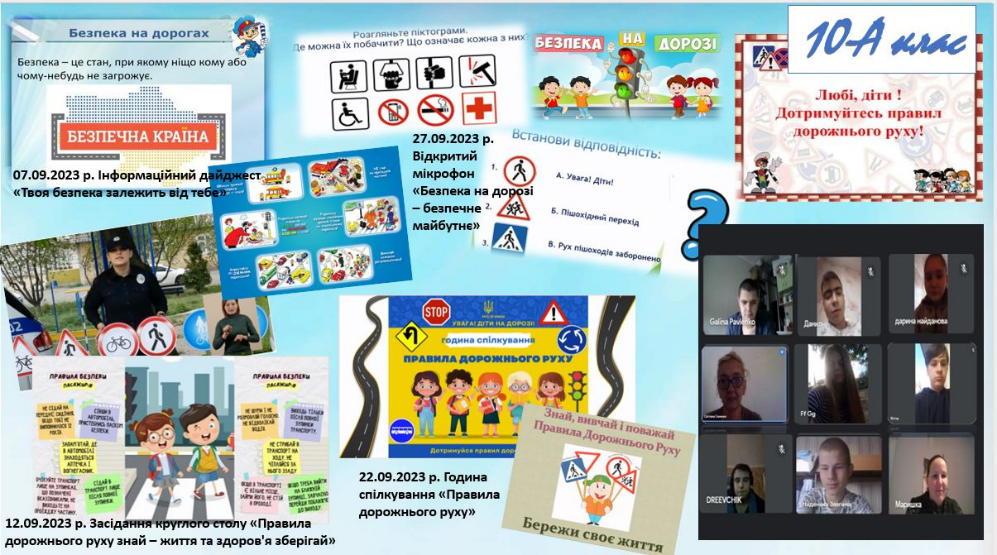 3. Година спілкування «Правила дорожнього руху».4. Відкритий мікрофон «Безпека на дорозі  – безпечне майбутнє».10-Б клас:1. Інформаційний дайджест «Твоя безпека залежить від тебе».2. Засідання круглого столу «Правила дорожнього руху знай –  життя та здоров’я зберігай».3. Година спілкування «Правила дорожнього руху».4. Відкритий мікрофон «Безпека на дорозі –  безпечне майбутнє».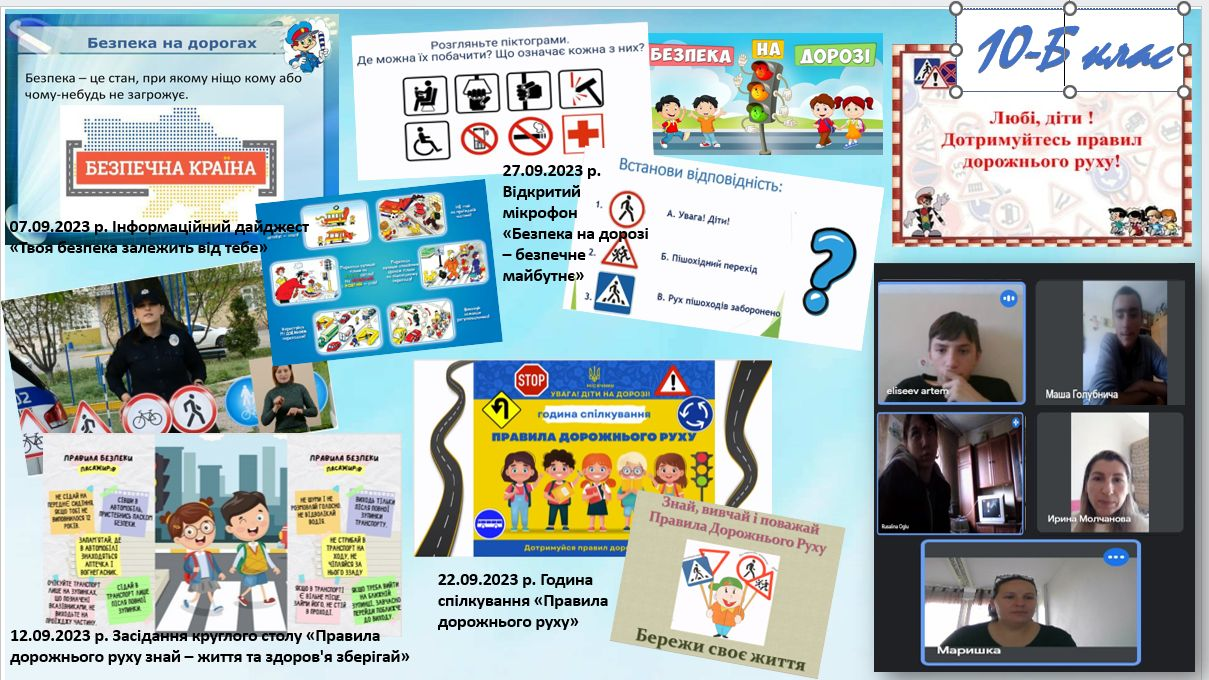 Упродовж місячника,  «Увага! Діти на дорозі!»,  здобувачі освіти, ознайомились з правилами дорожнього руху і  поведінкою пішоходів на вулицях міста, навчились вирішувати проблемні ситуації, що виникають на проїжджій частині дороги, ознайомились з дорожніми знаками, з роботою регулювальника. Також навчились розпізнавати різні види транспорту, вміти його класифікувати. Нам вдалось розширити педагогічну грамотність батьків з питань навчання дітей безпечної поведінки на дорозі. Класні керівники разом з вихователями  організували освітній процес так, що діти були не пасивними спостерігачами, а активними учасниками роботи та мали можливість само реалізуватися.